ANNEXE 03 – ActivInspire – Prise en main20 étapes pour maîtriser les bases du logicielTACHETACHETACHEAIDENOTES PERSONNELLES1Je saisis un texte sur le TBI.Je sélectionne l’outil « Texte » , je clique sur la page et j’écris au clavier.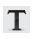 ……………………………………………………………………………….……………………………………………………………………………….2Je segmente ce texte en différents mots.Avec l’outil « Sélection » , je double-clique sur chaque mot et le fais glisser hors de la zone texte.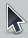 ……………………………………………………………………………….……………………………………………………………………………….……………………………………………………………………………….……………………………………………………………………………….3Je déplace les différents mots.Avec l’outil « Sélection » , je déplace les mots.……………………………………………………………………………….……………………………………………………………………………….4J’importe un texte depuis un traitement de textes.Solution 1 :Je sélectionne le texte dans le traitement de textes.Je le copie (CTRL + C) ou clic-droit puis « copier ».Je clique sur la page et je le colle (CTRL + V) ou clic-droit puis « coller ».Solution 2 :Je réduis la fenêtre de mon traitement de texte pour voir apparaître également le logiciel ActivInspire sur l’écran.Je sélectionne le texte dans le traitement de textes.Je fais glisser la sélection sur la page ActivInspire.……………………………………………………………………………….……………………………………………………………………………….……………………………………………………………………………….……………………………………………………………………………….……………………………………………………………………………….……………………………………………………………………………….……………………………………………………………………………….……………………………………………………………………………….……………………………………………………………………………….……………………………………………………………………………….……………………………………………………………………………….……………………………………………………………………………….……………………………………………………………………………….……………………………………………………………………………….5Je surligne quelques mots dans le texte.Je choisis l’outil « Marqueur »  puis la couleur et l’épaisseur du trait à l’aide des propriétés. 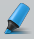 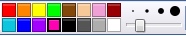 ……………………………………………………………………………….……………………………………………………………………………….……………………………………………………………………………….……………………………………………………………………………….……………………………………………………………………………….6Je verrouille un texte (pour le rendre non manipulable).Avec l’outil « Sélection » , je clique sur le cadre de texte, puis sur « Menu d’édition d’objets »  et je choisis « Verrouillé ».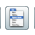 Pour déverrouiller, il faut faire la même manipulation, à condition d’être en « mode création » : Menu supérieur > Éditer > Mode création……………………………………………………………………………….……………………………………………………………………………….……………………………………………………………………………….……………………………………………………………………………….……………………………………………………………………………….……………………………………………………………………………….……………………………………………………………………………….7Je crée une étiquette mot.Je crée une forme rectangulaire avec l’outil « Forme »  et je choisis la couleur de remplissage.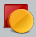 J’écris ensuite un mot avec l’outil « Texte » . Je superpose le texte sur la forme puis je fais un clic-droit sur la forme.Avec l’outil « Sélection » , je dessine un rectangle large autour des mots puis je clique sur « Regroupé ».  Cela devient alors un seul objet que je peux déplacer.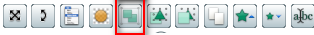 ……………………………………………………………………………….……………………………………………………………………………….……………………………………………………………………………….……………………………………………………………………………….……………………………………………………………………………….……………………………………………………………………………….……………………………………………………………………………….……………………………………………………………………………….……………………………………………………………………………….……………………………………………………………………………….……………………………………………………………………………….……………………………………………………………………………….……………………………………………………………………………….……………………………………………………………………………….……………………………………………………………………………….……………………………………………………………………………….8J’ajoute différentes pages.Solution 1 :Menu supérieur « Insérer » > Page > Page vierge après la page actuelle 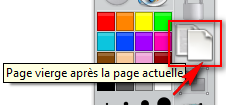 Solution 2 :Boite à outils > Menu principal  > Insérer > Page > Page vierge après la page actuelle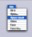 ……………………………………………………………………………….……………………………………………………………………………….……………………………………………………………………………….……………………………………………………………………………….……………………………………………………………………………….……………………………………………………………………………….……………………………………………………………………………….……………………………………………………………………………….……………………………………………………………………………….……………………………………………………………………………….……………………………………………………………………………….……………………………………………………………………………….……………………………………………………………………………….……………………………………………………………………………….……………………………………………………………………………….9J’insère une image.J’ouvre l’explorateur Windows (mes documents > mes images), je sélectionne une image (sans l’ouvrir). Je la glisse dans la page ou j’effectue un copier-coller.……………………………………………………………………………….……………………………………………………………………………….……………………………………………………………………………….10J’écris une légende.Je sélectionne l’outil « Texte »  pour rédiger la légende puis je la positionne correctement sur la page.……………………………………………………………………………….……………………………………………………………………………….……………………………………………………………………………….……………………………………………………………………………….11Je duplique une image.Je clique sur une image pour faire apparaître le menu contextuel.Je clique ensuite sur « Dupliquer ». 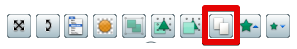 ……………………………………………………………………………….……………………………………………………………………………….……………………………………………………………………………….……………………………………………………………………………….12J’annote une image.Je sélectionne l’outil « Stylo » pour les annotations.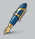 Je sélectionne l’outil « Connecteur »  pour les flèches.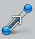 Je sélectionne l’outil « Texte »  pour rédiger la légende.……………………………………………………………………………….……………………………………………………………………………….……………………………………………………………………………….……………………………………………………………………………….……………………………………………………………………………….……………………………………………………………………………….……………………………………………………………………………….……………………………………………………………………………….13Je supprime les annotations.Je gomme les annotations avec l’outil « Gomme »  pour avec l’outil « Vaporisateur »  .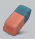 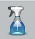 ……………………………………………………………………………….……………………………………………………………………………….……………………………………………………………………………….……………………………………………………………………………….……………………………………………………………………………….14Je dévoile progressivement une image.Solution 1 :Dans le menu supérieur : Outils > Spot > Spot CirculaireSolution 2 :Réglages  > Spot  et choisir le spot correspondant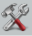 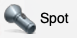 Pour quitter le mode « Spot », cliquer en haut de la pastille puis sélectionner « Fermer ».  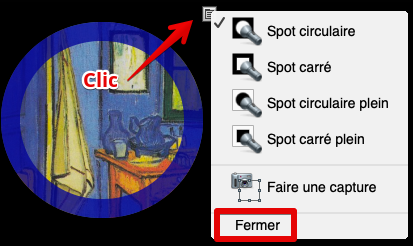 ……………………………………………………………………………….……………………………………………………………………………….……………………………………………………………………………….……………………………………………………………………………….……………………………………………………………………………….……………………………………………………………………………….……………………………………………………………………………….……………………………………………………………………………….……………………………………………………………………………….……………………………………………………………………………….……………………………………………………………………………….……………………………………………………………………………….……………………………………………………………………………….……………………………………………………………………………….……………………………………………………………………………….15Je sauvegarde une image pour une utilisation ultérieure.Je recherche une image sur l’ordinateur ou sur internet (voir étape 9) et l’insérer sur cette page.Dans la « Boite à outils », je clique sur « Navigateur de ressources »  puis je clique sur  en bout de ligne et créer un dossier personnel. 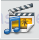 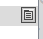 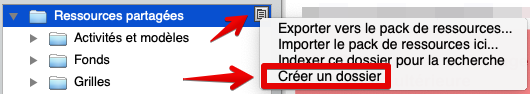 Je glisse l’image importée dans ce nouveau dossier.……………………………………………………………………………….……………………………………………………………………………….……………………………………………………………………………….……………………………………………………………………………….……………………………………………………………………………….……………………………………………………………………………….……………………………………………………………………………….……………………………………………………………………………….……………………………………………………………………………….……………………………………………………………………………….……………………………………………………………………………….……………………………………………………………………………….……………………………………………………………………………….……………………………………………………………………………….……………………………………………………………………………….……………………………………………………………………………….16Je dessine des formes géométriques (ligne, flèche, cercle, triangle, rectangle).J’utilise l’outil « Forme »  et sélectionne la forme qui m’intéresse pour la tracer.Pour les lignes et les flèches, j’utilise l’outil « Connecteur » .……………………………………………………………………………….……………………………………………………………………………….……………………………………………………………………………….……………………………………………………………………………….……………………………………………………………………………….……………………………………………………………………………….17J’utilise les outils mathématiques intégrés au logiciel.Dans le menu supérieur, je clique sur « Outils > Outils mathématiques » et je sélectionne l’outil souhaité (règle, équerre, compas…).Pour supprimer l’outil sélectionné, je clique sur .……………………………………………………………………………….……………………………………………………………………………….……………………………………………………………………………….……………………………………………………………………………….……………………………………………………………………………….……………………………………………………………………………….……………………………………………………………………………….18Je modifie l’ordre des pages.Dans la « Boite à outils », je clique sur « Navigateur de pages »  puis je fais un glisser-déposer pour modifier l’ordre des différentes pages.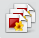 Pour supprimer une page, je clique sur la vignette puis sur  en haut à droite de la vignette pour supprimer la page sélectionnée.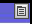 ……………………………………………………………………………….……………………………………………………………………………….……………………………………………………………………………….……………………………………………………………………………….……………………………………………………………………………….……………………………………………………………………………….……………………………………………………………………………….……………………………………………………………………………….19Je capture une image sur internet et je l’intègre à une page.Avec l’outil « Sélection » , je clique sur « Outils de bureau »  dans le menu.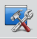 Sur le bureau s’affiche alors une palette d’outils  qui, au survol de la souris, fait apparaître la capture d’écran partielle.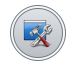 J’utilise les poignées pour définir une zone de sélection et je choisis « Capture vers la page actuelle ». 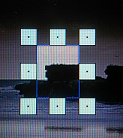 Je clique ensuite sur « Revenir au paperboard ». 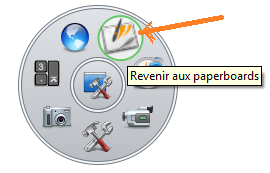 ……………………………………………………………………………….……………………………………………………………………………….……………………………………………………………………………….……………………………………………………………………………….……………………………………………………………………………….……………………………………………………………………………….……………………………………………………………………………….……………………………………………………………………………….……………………………………………………………………………….……………………………………………………………………………….……………………………………………………………………………….……………………………………………………………………………….……………………………………………………………………………….……………………………………………………………………………….……………………………………………………………………………….……………………………………………………………………………….……………………………………………………………………………….……………………………………………………………………………….……………………………………………………………………………….……………………………………………………………………………….……………………………………………………………………………….……………………………………………………………………………….……………………………………………………………………………….……………………………………………………………………………….20J’enregistre le document sur clé USB.Dans le menu supérieur, je clique sur « Fichier » puis sur « Enregistrer sous… ».Je sélectionne la destination du fichier (disque dur de l’ordinateur ou clé USB) et je donne un nom au fichier.Pour exporter au format PDF (pour impression par exemple), je vais dans le menu supérieur, je clique sur « Fichier > Exporter > Exporter toutes les pages > PDF ».……………………………………………………………………………….……………………………………………………………………………….……………………………………………………………………………….……………………………………………………………………………….……………………………………………………………………………….……………………………………………………………………………….……………………………………………………………………………….……………………………………………………………………………….……………………………………………………………………………….……………………………………………………………………………….